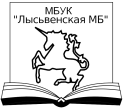 МБУК «Лысьвенская МБ»Центральная районная библиотека23 ИЮНЯ - ДЕНЬ БЛАГОСОСТОЯНИЯ СЕМЬИ!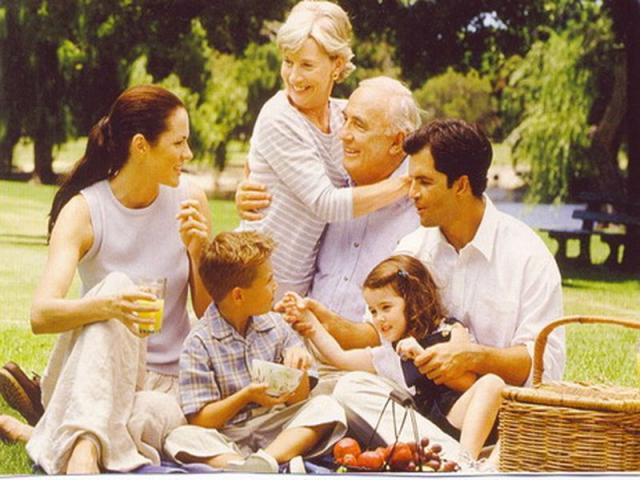 Информационно-библиографическийуказательЛысьва201223 июня День благосостояния семьи : информационно-библиографический указатель / МБУК «Лысьвенская МБ», Центральная районная библиотека, Отдел обслуживания. – Лысьва : [б. и.], 2012 .  -  8 с.Дорогие друзья!23 июня состоится семейный праздник – это День благосостояния семьи! Этот день призван не только еще раз собрать всю семью за праздничным столом, что случается не так уж часто, но и возродить традицию общения с соседями, почти утраченную в мегаполисах.Как отмечают День Благосостояния Семьи?Главным атрибутом этого светлого, веселого, семейного праздника является праздничный стол.  Его делают богатым и разнообразным, со множеством блюд, которые символизируют достаток на весь следующий год.Обязательное условие праздника, чтобы в организации стола принимали участие все члены семьи, каждому необходимо приготовить какое-либо блюдо своими руками, порадовать родных.В этот день все члены семьи обязательно говорят друг другу – я тебя люблю и рассказывают о своих достижениях за год. Чем больше родственников соберется за столом, тем лучше проведет семья год, тем сплоченнее и богаче она станет. Общение с соседями — еще одна важная традиция праздника. Для этого специально пекутся пироги с ягодами и овощами - клубничные, малиновые, вишневые, капустные, картофельные пирожки — это угощение для соседей и их семей.В этот день обязательно нужно навестить и угостить людей, живущих рядом, пусть даже до этого вы только здоровались с ними при случайной встрече, а может и не здоровались вовсе. Считается, что если от чистого сердца угостишь людей, то тебе вернётся это богатством! Обязательно угощали ещё и бедных людей.Праздник проводится весело, с играми и конкурсами. В этот день нет разделения детского и взрослого стола, вся семья должна собраться вместе, так было принято еще в старые времена, в больших счастливых семьях.День Благосостояния Семьи — один из тех праздников, которые помогают возродить утерянные традиции, такие как взаимовыручка, дружеское участие и сочувствие, забота о ближнем, общение с соседями. Именно такие праздники помогают России стать крепче,  каждой семье — счастливее, людям — ближе и добрее друг к другу, сохраняет семейные традиции, День Благосостояния Семьи помогает людям заботиться о главном - семье и уделять друг другу больше внимания. Такие праздники делают страну счастливее и сплоченнее.День Благосостояния Семьи — это день счастья, любви и заботы.По материалам http://woman-russia.ruНиже вы познакомитесь с ресурсами Центральной районной библиотеки, которые в полной мере помогут вам отметить этот современный, но такой добрый и светлый праздник!Раздел 1Что приготовить в праздничный день или в выходной? Редкая хозяйка не задаёт себе такого вопроса. Когда вся семья в сборе, хочется  побаловать  своих  близких вкусной домашней едой. Но бывает, что трудно  сразу переключиться на приготовление такой пищи. При этом не хватает только маленькой подсказки. Отойти от привычного меню, внести разнообразие в ассортимент домашних и праздничных блюд помогут книги, представленные в этой главе. Ветров С. С. Итальянская кухня / С. С. Ветров. – М. : Профиздат, 2009. – 88 с.Итальянская кухня ведёт свою историю со времён Римской империи.  Пицца, спагетти, лазанья, ризотто и многие другие блюда известны далеко за пределами Италии.Волкова Е. Русская кухня / Е. Волкова. – М. : Профиздат, 2009. – 87 с. Русская кухня – одна из самых интересных национальных кухонь в мире. Она привлекает многих своим необычным национальным колоритом. Такие блюда, как щи, каши, пироги, блины, а также квас, сбитень, считаются исконно русскими. Русская кухня является очень сытной и в то же время здоровой. Хотелось бы, чтобы блюда русской национальной кухни стали повседневными на вашем столе.Колкова Т. А. Постная кухня / Т. А. Колкова. – М. : Профиздат, 2009. – 80 с.Постная кухня в современной системе питания привлекает многих, в первую очередь верующих. Посты – непременное условие праведного образа жизни православного христианина. И в эти дни нужно питаться правильно, чтобы не взять грех на душу. Конечно, это непросто – отказаться от скоромной пищи, но можно и из продуктов растительного происхождения готовить неплохие обеды. Таким образом, даже постный стол может стать вкусным. Эта книга предназначена помочь вам в этом. Колкова Т. А. Пряности / Т. А. Колкова . – М. : Профиздат, 2009. – 95 с.Книга для гурманов и любителей разнообразить вкусовые качества пищи. Много веков пряности, пряные травы и овощи являются составной частью кулинарных секретов многих народов мира. Для древних цивилизаций пряности были великим сокровищем, мерилом благосостояния и могущества. Некоторые виды пряностей ценились выше золота. В современной домашней кухне используют, как правило, не более десятка пряностей, а их насчитывается около полутора  сотен.Колкова Т. И. Мёд / Т. И. Колкова. – М. : Профиздат, 2008. – 80 с.Пчелиный мёд – одно из самых популярных лекарств, известных человеку с древних времён. Мёд не только прекрасное дополнение к любому чаепитию, он используется в кулинарии для многих изысканных блюд.Лемкуль  Л. М.  Праздничный стол / Л. М. Лемкуль.  -  М. : Культура и традиции,1994. – 272 с.Предлагается широкий выбор блюд для обедов и ужинов  в выходные и праздничные дни, даются рецепты десертов, разнообразных закусок, изделий из теста, мяса, рыбы, овощей и домашних безалкогольных напитков.Ляховская Л. П. Молодой семье о кулинарии / Л. П. Ляховская.  – М. : Экономика, 1988. – 343 с.Автор книги в доверительной форме поможет начинающим  хозяйкам освоить секреты кулинарии. Огромное количество рецептов с прекрасными иллюстрациями не оставят равнодушными и  опытных  мастериц.Максимова М. Первоклассная повариха / М. Максимова, М. Кузьмина. – М. : Эксмо-Пресс, 1999. – 94 с.Маленькие помощники мамы на кухне!  Эта книга в большей степени предназначена для вас. Она поможет вам стать умелыми хозяйками и хозяевами! В ней речь идёт о кухне  и о той посуде, без которой никак не обойтись. Вы узнаете, почему она так необходима и как за ней ухаживать, чтобы подольше сохранить. И познакомитесь с советами и рецептами опытных кулинаров.Перова О. Восточная кухня / О. Перова. – М. : Профиздат, 2009. – 88 с.Восточная кухня очень разнообразна и необычна. Она богата многочисленными рецептами, многие из которых имеют неоспоримое целебное и диетическое значение. Искусство приготовления блюд восточной кухни постичь не просто. Но если вы решились – книга к вашим услугам. И вы сами, и ваши гости будут довольны.Сбитнева Е. М. Лучшие блюда народов / Е. М. Сбитнева. – М. : Вече, 2004. – 240 с.Традиционную кухню, определенные способы приготовления разнообразных блюд, передаваемые из поколения в поколения, можно по праву признать одним из пластов самобытной национальной кухни того или иного народа. Содружество Независимых Государств объединяет множество самых разных национальностей, имеющих складывающимися веками традиции, в том числе и в кухне. Гурманов русской, украинской, белорусской, восточной кухонь порадуют рецепты и советы, представленные в данной книге.Сорина К. Украинская кухня / К. Сорина. – М. : Профиздат, 2009. – 80 с.Украинский борщ, пампушки, галушки, вареники, колбасы, ряженка, сырники, всевозможные напитки из фруктов и мёда…Украинские повара бережно хранят традиции национального кулинарного искусства. В этой книге мы предлагаем вам прикоснуться к удивительному миру украинской кухни, который доставит вам много радости и удовольствия.Сорина К. И. Картошка. Вкусно, доступно, полезно / К. И. Сорина. – М. : Профиздат, 2008. – 87 с.Картофель широко используется в питании: его можно варить, жарить, запекать, тушить. В этой книге собраны самые известные и доступные рецепты блюд из этого замечательного овоща.Шилов П. Коктейли и десерты / П. Шилов. – М. : Профиздат, 2007. – 103 с.Для того,  чтобы удивить и порадовать друзей, пригласите их жарким летним вечером на.. коктейль с мороженым. Если их прельстит такая перспектива, тогда книга «Коктейли и десерты» поможет организовать вам весёлую вечеринку. Здесь вы сможете найти славные идеи приготовления и декорирования различных десертов и напитков, большое количество новомодных коктейлей и закусок к ним. Энциклопедия кулинарного искусства.  -  М. : РИПОЛ КЛАССИК, 2003. - 496 с. : ил.Эта книга - подлинная энциклопедия русской кухни. В ней собраны более  тысячи  способов приготовления различных блюд и сотни секретов оригинальных и аппетитных яств. Обратите внимание на пирог  «Земляничная поляна», печенье с вишней, торт слоёный с клубникой, а также всевозможные пирожки с зелёным луком и яйцом, с картофелем и капустой, с щавелем и со свежими ягодами…  Для каждого найдётся свой рецепт! Раздел 2В данном разделе вашему вниманию предлагаются периодические издания из фондов читального зала Центральной районной библиотеки.Российская версия Cosmopolitan («Космополитен») — ежемесячный цветной глянцевый журнал для женщин, выпускаемый издательским домом Independent Media & Sanoma Magazines с 1994 года. Содержание включает в себя статьи о взаимоотношениях, здоровье, карьере, самосовершенствовании, знаменитостях, а также моде и красоте.Журнал "Крестьянка" самый известный российский журнал для женщин: красота и здоровье, дом и семья, карьера и работа, поэзия и проза, досуг, культура, психология на каждый день."Работница" старейший женский журнал в России.  Освещает: психологию семейной жизни, взаимоотношения мужчины и женщины, историю и культуру. Много полезной информации, практичных советов по домоводству, огородничеству, здоровью. Конкурсы, призы, сенсации. 
«Добрые советы» - это ежемесячный журнал для женщин. В нём читательницы найдут всё, что может интересовать настоящую женщину – последние тенденции в мире моды, секреты привлекательности, хорошего самочувствия, домашнего уюта и гармонии в отношениях с близкими. На каждый из волнующих читательниц вопросов отвечают квалифицированные специалисты – стилисты и косметологи, врачи, юристы и психологи. Каждый номер открывает интересное интервью со звездой – но разговор идёт не только о профессиональных успехах героинь, но и о самых насущных проблемах, интересующих каждую женщину.Ежемесячный иллюстрированный журнал «Приусадебное хозяйство». За двадцать пять лет своего существования журнал завоевал устойчивую популярность среди миллионов дачников и владельцев личный крестьянских хозяйств. Его выписывают люди самых разных профессий и возрастов, горожане и сельские жители. Начинающие садоводы и огородники и те, кто уже не один год с пользой для своей семьи трудится на земле, предпочитают другим изданиям именно "Приусадебное хозяйство", сочетающее научную достоверность и практическую ценность публикаций с доходчивостью изложения. "Приусадебное хозяйство" знакомит садоводов, огородников, цветоводов с современными технологиями и народным опытом возделывания овощных, плодовых, ягодных и лекарственных культур, с огромным разнообразием садовых и комнатных цветов, с новыми и незаслуженно забытыми сортами. Не обойдены вниманием и владельцы домашних ферм - в журнале они находят ответы на многие вопросы по содержанию животных и птицы. Большое место в журнале отводится обустройству и дизайну участка.Журнал "Сельская новь».  Ежемесячный иллюстрированный публицистический журнал читают все, кого интересует жизнь российской провинции.  Экономика, общественные отношения, быт, культура, образование, здравоохранение, история страны — обо всем этот журнал стремится писать правдиво, "без ретуши", живо и увлекательно.  Публикации на семейные темы и криминальные очерки, советы по домашнему хозяйству и медицине, цветная вкладка по изобразительному искусству, поэтическая рубрика и заочные встречи со "звездами" кино, эстрады, спорта — таков диапазон "Сельской нови".Самый популярный в России еженедельный журнал для молодых женщин «Лиза» стал еще интереснее, еще привлекательнее для читательниц. Теперь больше знаменитостей на страницах любимого журнала! Фитнес со звездой и звездный макияж, уроки стиля и самые горячие новости из жизни кумиров. А еще — модный шопинг, актуальная мода, новинки косметики и великолепные идеи для дома. Романтические истории о настоящей любви и рассказы читательниц о разных жизненных ситуациях. Аспекты психологии, секреты успешных отношений с окружающими и искусство сохранения любви. Консультации экспертов в области медицины и богатства природной аптеки. Лучшие кулинарные рецепты из редакционной коллекции. Увлекательные путешествия по России и всему миру.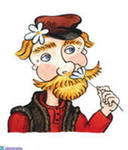 Пословицы и поговоркиБез нужды живет, кто деньги бережет.Без хозяина - деньги черепки.Деньги не щепки, счетом крепки.Деньги счет любят. Хлебу мера, а деньгам - счет.Деньги счетом крепки. Не деньги нас наживали, а мы деньги нажили.Не считанной тысячи в итоге нет.Не хвались серебром, хвались добром.Не штука деньги; штука разум.От счету не убудет (прибавка: а от недочету убывает).При сытости помни голод, а при богатстве - убожество.Слову - вера, хлебу - мера, деньгам - счет.Сосчитать - после не хлопотать. Дом вести - не рукавом трясти.Дом красив не углами, а пирогами.Дети не в тягость, а в радость.В родной семье и каша гуще. Когда семья вместе, и сердце на месте.На что клад, коли в семье лад.Согласную семью  и горе не берет.В семье любовь да совет, так и нужды нет.Семья – печка: как холодно, все к ней собираются.Дружная семья и землю превращает в золото.Дома и стены помогают.В гостях хорошо, а дома лучше.Центральная районная библиотекаул. Коммунаров,20 (второй этаж)Часы работы:с 10.00 до 18.00    Выходной день: Суббота  Июнь-август выходные дни:суббота, воскресенье     Последний день месяца – санитарный деньТелефоны: (342 49) 2-66-96, 2-25-72, 2-57-40Наш адрес в Интернете:mpb_lysva@mail.ru http://www.lysva-library.ru/Тираж 50 экз.